Проект «Пусть всегда будет мир!»Участники: обучающиеся 3 «а» классаРуководитель: Марченко Е.В.Цель:                                                                                                                                                                                                                                                             познакомить с историей своей страны в годы Великой Отечественной войны 1941-1945 годов:                                                                                                                    1)«2014 г.- 70 лет со дня снятия блокады Ленинграда»                                                     2) В. Черевичкин – наш земляк пионер – герой ВОВ;  воспитывать чувство патриотизма, гордости за нашу Родину, готовность защищать её в трудное время;  пробуждать интерес  у детей к изучению истории своей страны;          Участие в международной творческой акции «Гирлянда дружбы» ;Задачи: Расширить знания обучающихся о жизни мирных людей в годы блокады Ленинграда во время Великой Отечественной войне;Расширить знания обучающихся о помощи пионеров-героев советским солдатам в годы ВОВ;оформить  в классе выставку рисунков «Мир во всём мире»;привлечь внимание  детей  к важности вопроса о мирном взаимодействии всех наций, населяющих планету Земля;Итог проекта:Предварительная работаПредставление работыИтог:1.На уроке литературного чтения обучающиеся познакомились с текстом «Храм», узнали о том, что на протяжении всей своей истории наша страна Россия укрепляла и обороняла свои рубежи в разных войнах.23 января 2013 г.Рассказ о истории строительства Собора Василия Блаженного.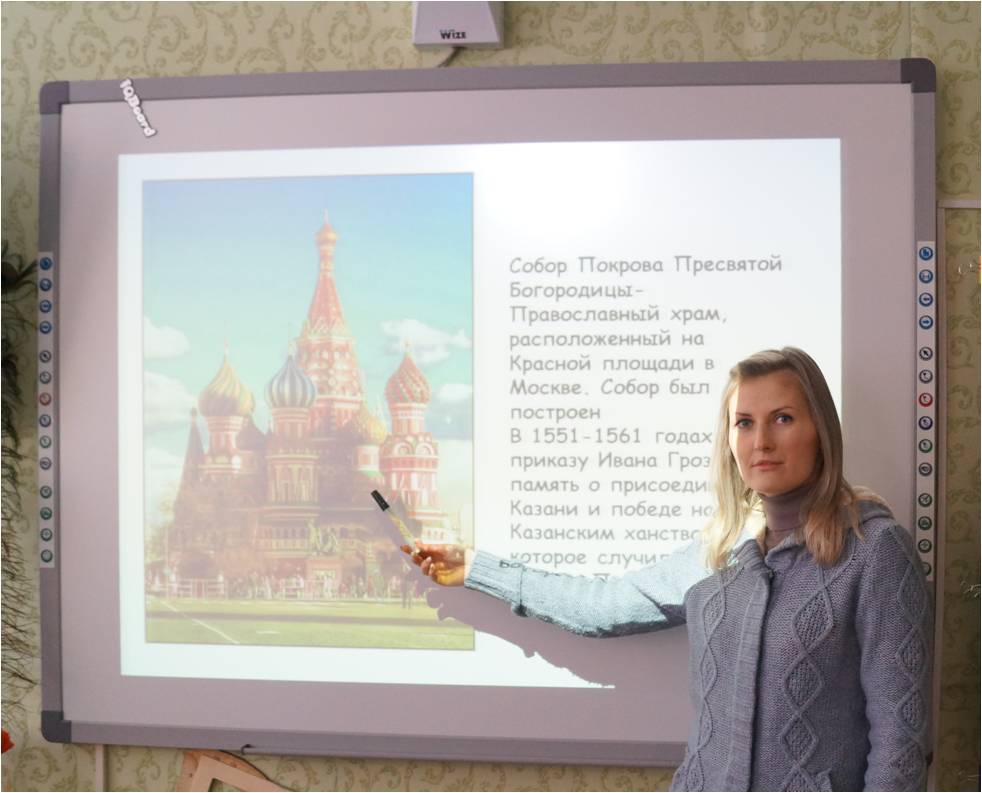 2.3.Обучающиеся собирали материал о пионерах-героях ВОВ;                                                  (Вранеско А., Карапетян Е., Бадашов Ф.)Подготовка рассказа о жизни В. Черевичкина24  января представили на классном часе сообщения о пионерах-героях ВОВ: Ю. Бородовской, Л. Голикове, В. Котик;                                              кл. руководитель рассказала обучающимся историю пионера-героя В. Черевичкина;                                         3 «а» классом был представлен информационный лист в школьный альбом о пионерах-героях о В. Черевичкине;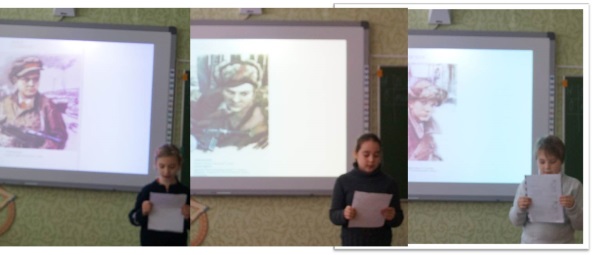 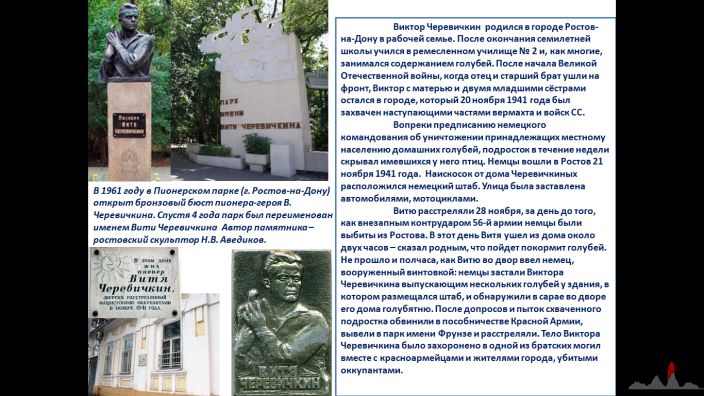 4.Сбор информации о годах блокады Ленинграда в годы ВОВ (интернет-источники)27 января 2013 г.: кл. руководитель 3 «а» класса  Марченко Е.В. рассказала обучающимся о годах блокады Ленинграда в годы ВОВ;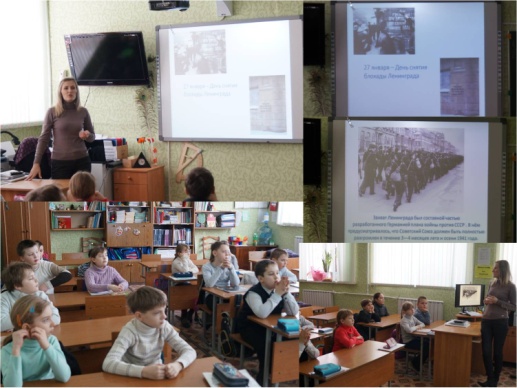 5.23 января на уроке окружающего мира по теме «Зима в жизни наших предков» обучающиеся познакомились с историей возникновения детской игрушки, с разновидностью народной игрушки куклы-кувадки;28 января 2013 г. Обучающиеся 3 «а» класса приняли участие в Международной миротворческой акции  «Гирлянда дружбы»: разместили на международном русскоязычном социальном образовательном проекте  MAAAM.RU свою гирлянду дружбы, состоящую из 21 куклы-кувадки; каждый ученик класса для гирлянды на уроке  технология смастерил свою кувадку; 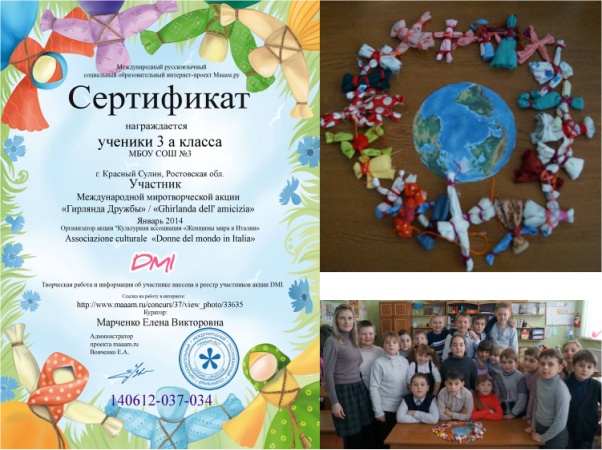 6.После рассказа о блокаде Ленинграда ребята получили задание: нарисовать плакат по теме «Мир во всём мире!»29 января 2013 г. Обучающиеся оформили в классе выставку рисунков «Мир во всём мире!»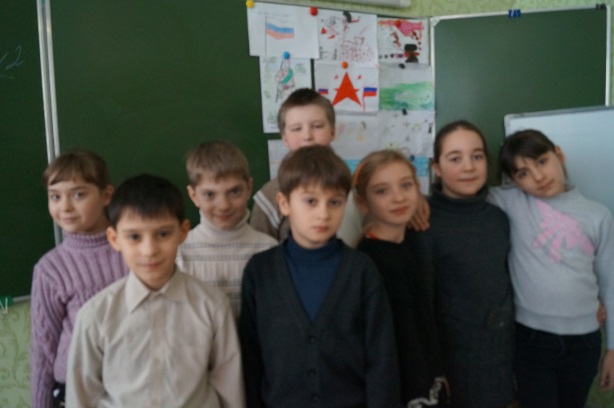 7.Рассказ о Дне освобождения г. Красного Сулина от немецко-фашистских захватчиков.Участие в школьной линейке.8.Изготовление открытки для папы к 23 февраля.Ученица 3 «а» класса, Малютина Ангелина,  провела учащимся мастер-класс по изготовлению открытки (техника «модульное оригами»)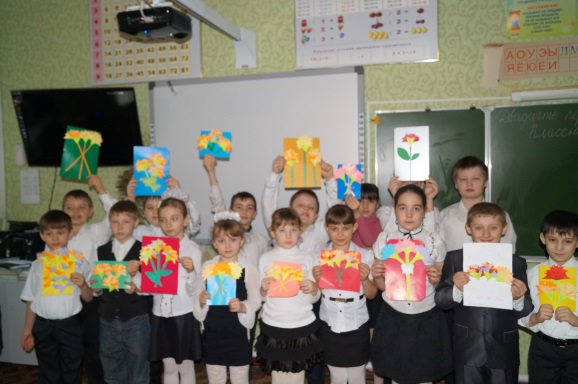 9.Подготовка к поздравлению мальчиков класса с 23 февраля (разучивание позравлений).21 февраля девочки класса поздравили будущих защитников отечества с праздником 23 февраля.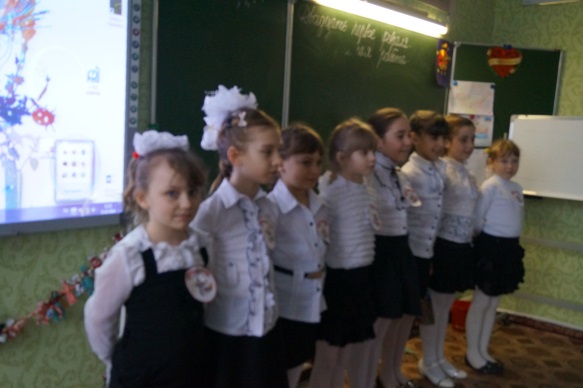 10.Подготовка к школьному конкурсту песни и строя среди обучающихся начальной школы.21 февраля 2014 г. участие в школьном конкурсе песни и строя. Резкльтат: 1 место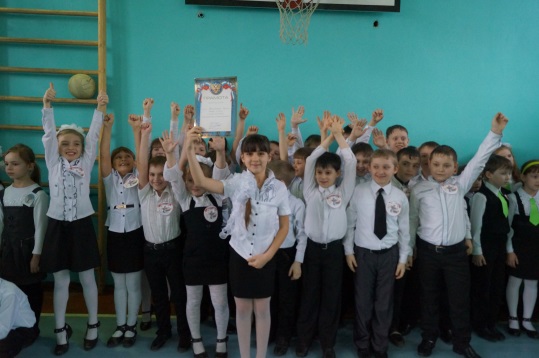 